            Lesson 9: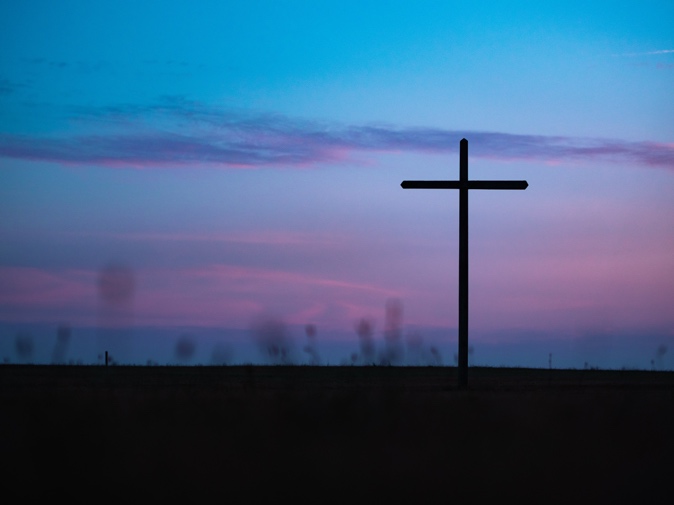  	    Watch the Warning Signs	    Colossians 2:8-19The Dangers of Being Caught in Dead Ends (v. 8)The dead end of empty traditions.The dead end of demonic practices.The dead end of godless thinking.The Dangers of Forgetting your Complete Salvation (vs. 8b-15).Remember the fulness of Christ (vs. 8b-9, 10b).Jesus was fully God (v. 9).Jesus was fully man (v. 9).Jesus was fully in charge (v. 10b).Remember the fulness of salvation (vs. 10-15).You're fully initiated (vs. 10a, 11-12).Circumcision entered someone into the covenant.Spiritual baptism (salvation) enters someone into a relationship with Christ.You're fully continuing (vs. 11-12)Israelites continued in the law.Christians continue in faithful growth.You're fully alive (v. 13)You're fully forgiven (v. 14).You're fully free (v. 15).The Dangers of Being Critically Misled (vs. 16-17).Manipulators are critical in spirit.Manipulators are legalistic in teaching.Manipulators are corrupt in character.The Dangers of Being Critically Misled (vs. 16-17).Don't be disqualified by false humility.Don't be disqualified by false worship.Don't be disqualified by false understanding.Don't be disqualified by fleshly pride.Don't be disqualified by tragic distraction.Christian, believe this: Jesus is above all; Jesus is always enough.Prayer Scripture: 	For he hath made him to be sin for us, who knew no sin; that we might be made the righteousness of God in him.2 Corinthians 5:21College Student of the Week: Emma ReasenFreshman at BJUClassesMaking quality friendshipsSingle Focus/Cross Impact Requests:Cross Impact IUPUISingle FocusPurdue Cross Impact Efforts at Purdue & UIndySpecific Requests:Dornbirers’ dad continued cancer journeyJohn Barfield in LebanonJack and Kendall Elms in military training/serviceHenry’s unsaved friend Jeff Joseph LaPointe’s back and spiritTrevor’s need for a second job and community at Indiana StateXavion’s unsaved brothersAnnouncements:October 30- SNF- Coffman’s HomeNovember 11, 7-9pm- Bowling at Woodland Bowl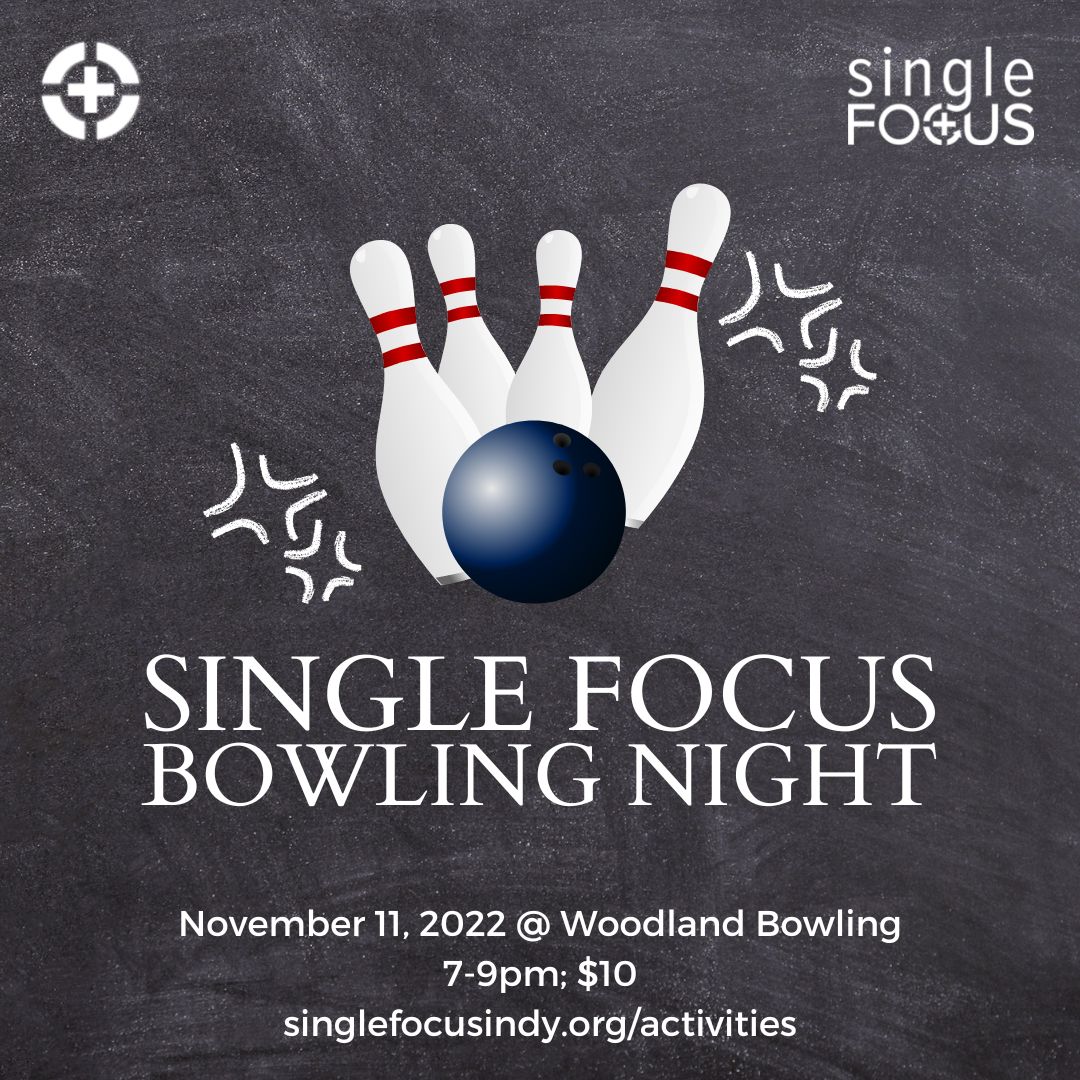 